PARROCCHIA DI MONTEVEGLIO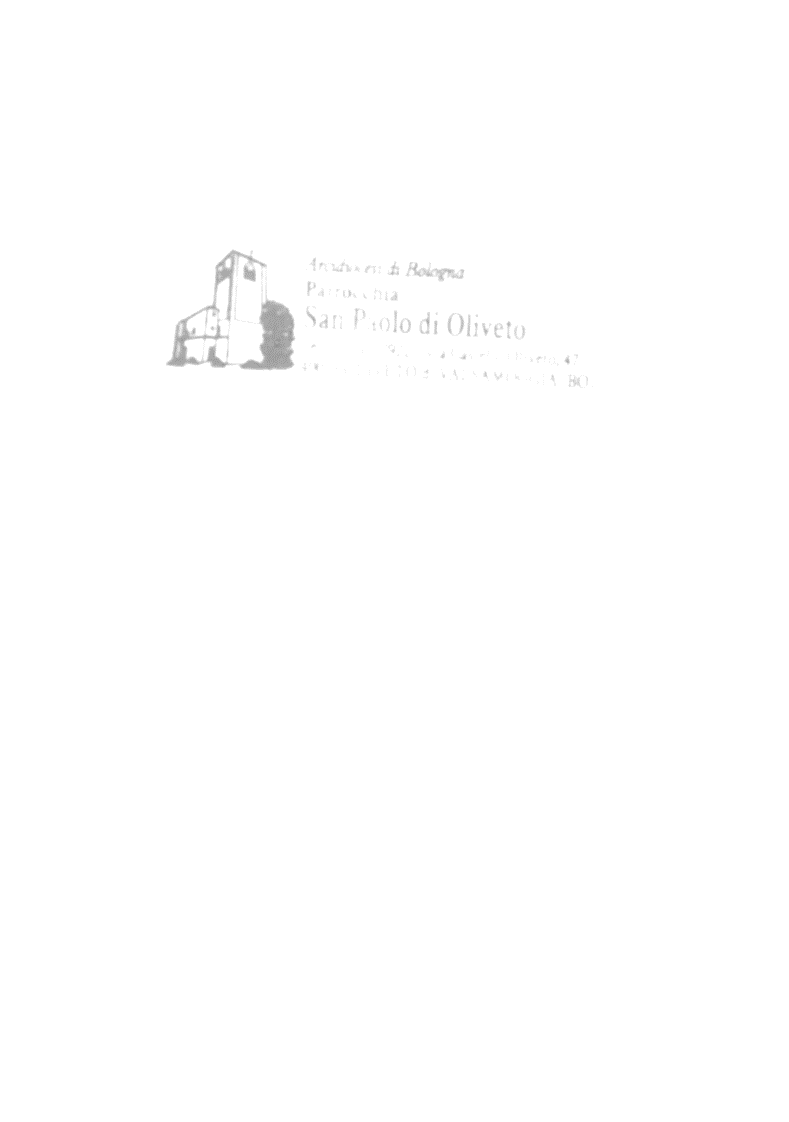 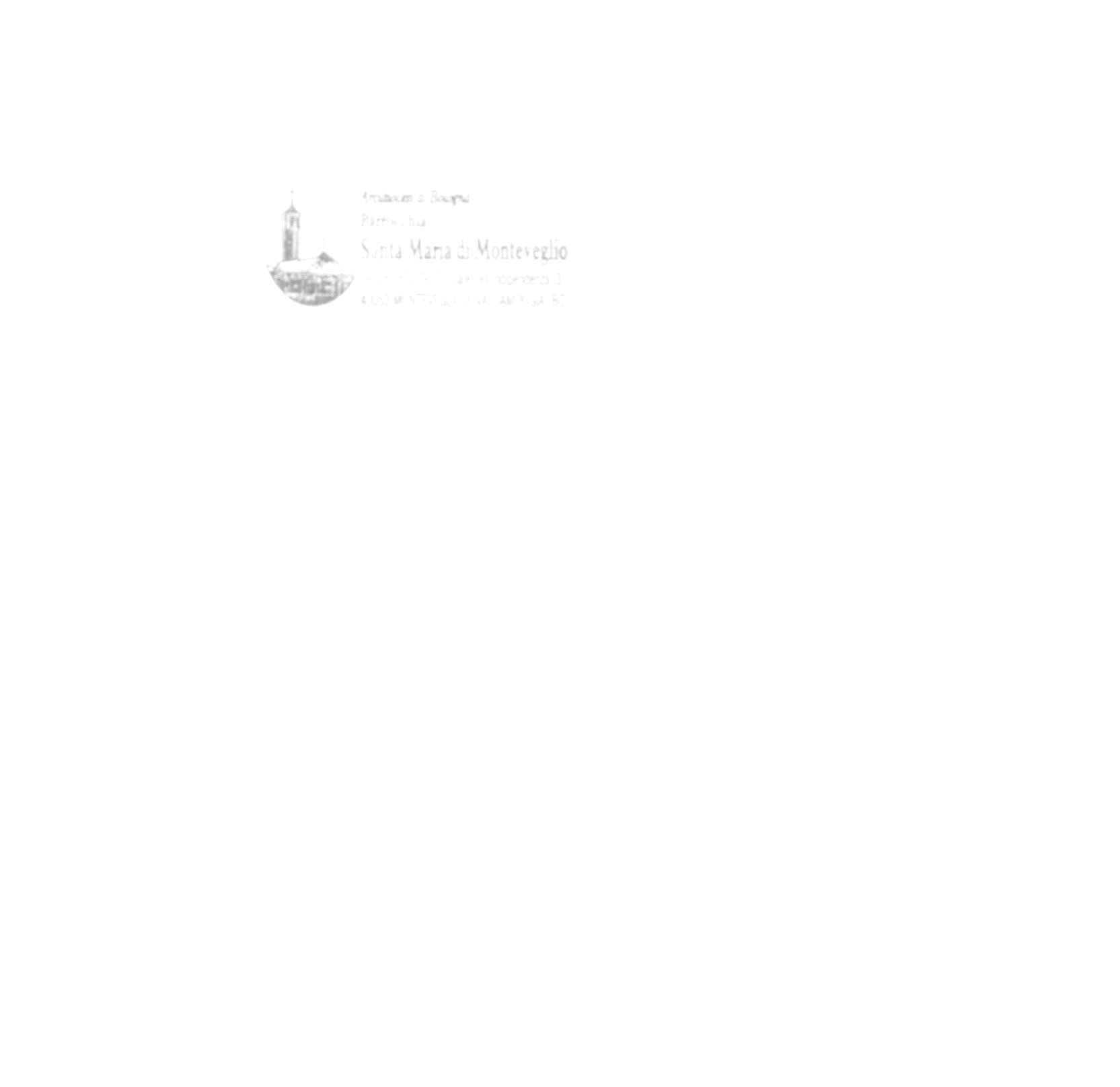 www.parrocchiadimonteveglio.org  (Tel. 051 6707922; cell. 3405482908) 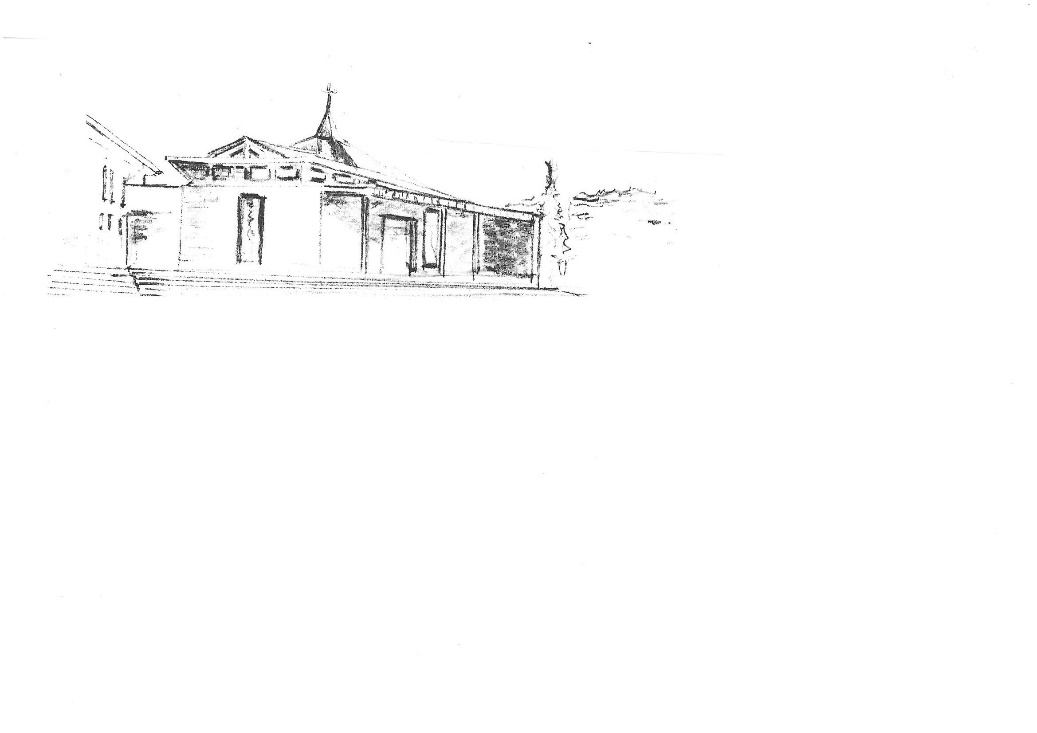 BENEDIZIONI PASQUALI                2017A TUTTE LE FAMIGLIE DI MONTEVEGLIO, STIORE e OLIVETOCarissimiSto per recarmi in visita presso le vostre case, seconda la tradizione, semplicemente allo scopo di offrire l’opportunità di un incontro che ritengo possa essere di reciproco arricchimento, rispettando tuttavia chi non fosse interessato per qualsiasi motivo a ricevermi. La visita potrà comprendere, se gradito, un momento di preghiera per invocare la Benedizione del Signore; diversamente, nel rispetto delle differenti culture e sensibilità, ci si potrà limitare ad un semplice saluto o reciproco scambio.Ribadisco il mio desiderio che questa visita sia tenuta libera da ogni preoccupazione riguardo alla tradizionale offerta, che va considerata come contributo, totalmente libero, alle spese di manutenzione e di gestione delle strutture parrocchiali, comunque non necessariamente connessa a questa circostanza.In attesa di vederci, giunga a tutti l’augurio di un anno di pace e di serenitàd. UbaldoMonteveglio Gennaio 2017[ N.B.  Normalmente, salvo imprevisti (funerali o altro...) l’orario sarà dalle 14.00 alle 18.30 Quanto a coloro che per qualsiasi motivo non potranno essere presenti al mio arrivo, ci si potrà sempre accordare telefonicamente per un altro momento ]Si invita a consultare il sito della Parrocchia per tutti gli eventi liturgici e pastoraliCALENDARIO E ITINERARIO DELLE BENEDIZIONI PASQUALI  2017CALENDARIO E ITINERARIO DELLE BENEDIZIONI PASQUALI  2017CALENDARIO E ITINERARIO DELLE BENEDIZIONI PASQUALI  2017CALENDARIO E ITINERARIO DELLE BENEDIZIONI PASQUALI  2017CALENDARIO E ITINERARIO DELLE BENEDIZIONI PASQUALI  2017Giovedì 19 GennaioGiovedì 19 GennaioGiovedì 19 GennaioVia Fossetta, Via Fajè.Via Fossetta, Via Fajè.Venerdì 20 GennaioVenerdì 20 GennaioVenerdì 20 GennaioVia Ca’ Foscolo e Via F.lli FenaraVia Ca’ Foscolo e Via F.lli FenaraLunedì 23 GennaioLunedì 23 GennaioLunedì 23 GennaioVia Castello OlivetoVia Castello OlivetoMartedì 24 GennaioMartedì 24 GennaioMartedì 24 GennaioVia Puglie e Via BalconeVia Puglie e Via BalconeMercoledì 25 GennaioMercoledì 25 GennaioMercoledì 25 GennaioVia Monte RodanoVia Monte RodanoGiovedì 26 GennaioGiovedì 26 GennaioGiovedì 26 GennaioVia Ca’ Bianca nn. dispariVia Ca’ Bianca nn. dispariVenerdì 27 GennaioVenerdì 27 GennaioVenerdì 27 GennaioVia Ca’ Bianca nn. pariVia Ca’ Bianca nn. pariLunedì 30 GennaioLunedì 30 GennaioLunedì 30 GennaioVia Rimondello Via Rimondello Martedì 31 GennaioMartedì 31 GennaioMartedì 31 GennaioVia Mozzeghine e Via Fornelli Via Mozzeghine e Via Fornelli Mercoledì 01 FebbraioMercoledì 01 FebbraioMercoledì 01 FebbraioVia Stiore, dal n. 1 al 19 dispari; dal n. 4 al n. 30 pariVia Stiore, dal n. 1 al 19 dispari; dal n. 4 al n. 30 pariGiovedì 02 FebbraioGiovedì 02 FebbraioGiovedì 02 FebbraioVia Stiore, dal 21 al 25 e Via Berlinguer Via Stiore, dal 21 al 25 e Via Berlinguer Venerdì 03 FebbraioVenerdì 03 FebbraioVenerdì 03 FebbraioVia Vivaldi e CisojaVia Vivaldi e CisojaLunedì 06 FebbraioLunedì 06 FebbraioLunedì 06 FebbraioVia M. BiagiVia M. BiagiMartedì 07 FebbraioMartedì 07 FebbraioMartedì 07 FebbraioVia 11 Settembre 2001Via 11 Settembre 2001Mercoledì 08 FebbraioMercoledì 08 FebbraioMercoledì 08 FebbraioVie Palazzetto e M. L. KingVie Palazzetto e M. L. KingGiovedì 09 FebbraioGiovedì 09 FebbraioGiovedì 09 FebbraioVie S. Egidio e CinghiVie S. Egidio e CinghiVenerdì 10 FebbraioVenerdì 10 FebbraioVenerdì 10 FebbraioVia Ca’ Agostini dal n.1 al 13 pari e dispariVia Ca’ Agostini dal n.1 al 13 pari e dispariLunedì 13 FebbraioLunedì 13 FebbraioLunedì 13 FebbraioVia Ca’ Agostani, dal n. 14 al 30/6                                                                                                                                                                                                                                                                                                                                                                                                                                                                                                                                                                                                                                                                                                                                                                                                                                                                                                                                                                                                                                                                                                                                                                                                                                                                                                                                                                                                                                                                                                                                                                                                                                                                                                                                                                                                                                                                                                                                                                                                                                                                                                                                                                                                                                                                                                                                                                                                                                                                                                                                                                                                                                                                                                                                                                                                                                                                                                                                                                                                                                                                                                                                                                                                                                                                                                                                                                                                                                                                                                                                                                                                                                                                                                                                                                                                                                                                                                                                                                                                                                                                                                                                                                                                                                                                                                                                                                                                                                                                                                                                                                                                                                                                                                                                                                                                                                                                                                                                                                                                                                                                                                                                                                                                                                                                                                                                                Via Ca’ Agostani, dal n. 14 al 30/6                                                                                                                                                                                                                                                                                                                                                                                                                                                                                                                                                                                                                                                                                                                                                                                                                                                                                                                                                                                                                                                                                                                                                                                                                                                                                                                                                                                                                                                                                                                                                                                                                                                                                                                                                                                                                                                                                                                                                                                                                                                                                                                                                                                                                                                                                                                                                                                                                                                                                                                                                                                                                                                                                                                                                                                                                                                                                                                                                                                                                                                                                                                                                                                                                                                                                                                                                                                                                                                                                                                                                                                                                                                                                                                                                                                                                                                                                                                                                                                                                                                                                                                                                                                                                                                                                                                                                                                                                                                                                                                                                                                                                                                                                                                                                                                                                                                                                                                                                                                                                                                                                                                                                                                                                                                                                                                                                Martedì 14 FebbraioMartedì 14 FebbraioMartedì 14 FebbraioVia Ca’ Agostini (dalla Pianella alla fine)  Via Ca’ Agostini (dalla Pianella alla fine)  Mercoledì 15 FebbraioMercoledì 15 FebbraioMercoledì 15 FebbraioVie Monzale, Dei Ciliegi e SerraVie Monzale, Dei Ciliegi e SerraGiovedì 16 FebbraioGiovedì 16 FebbraioGiovedì 16 FebbraioVia C. A. Dalla Chiesa, dal 2 al 36 pariVia C. A. Dalla Chiesa, dal 2 al 36 pariVenerdì 17 FebbraioVenerdì 17 FebbraioVenerdì 17 FebbraioVia C. A. Dalla Chiesa, dal 38 al 46/7 pariVia C. A. Dalla Chiesa, dal 38 al 46/7 pariLunedì 20 FebbraioLunedì 20 FebbraioLunedì 20 FebbraioVia C. A. Dalla Chiesa, dall’1 al 41 dispariVia C. A. Dalla Chiesa, dall’1 al 41 dispariMartedì 21 FebbraioMartedì 21 FebbraioMartedì 21 FebbraioVia C. A. Dalla Chiesa, dal 43  al 57 dispariVia C. A. Dalla Chiesa, dal 43  al 57 dispariMercoledì 22 Febbraio  Mercoledì 22 Febbraio  Mercoledì 22 Febbraio  Via C. A. Dalla Chiesa, dal 59 al 65 dispariVia C. A. Dalla Chiesa, dal 59 al 65 dispariGiovedì 23 FebbraioGiovedì 23 FebbraioGiovedì 23 FebbraioVie Dei Ponti, dal n. 3 al 10  e TobagiVie Dei Ponti, dal n. 3 al 10  e TobagiVenerdì 24 FebbraioVenerdì 24 FebbraioVenerdì 24 FebbraioVie Dei Ponti, dal n. 11 al 16  e V.le Della PaceVie Dei Ponti, dal n. 11 al 16  e V.le Della PaceLunedì 27 FebbraioLunedì 27 FebbraioLunedì 27 FebbraioVia AlessandriniVia AlessandriniMartedì 28 FebbraioMartedì 28 FebbraioMartedì 28 FebbraioV.le Di NomadelfiaV.le Di NomadelfiaMercoledì 01 Marzo  Mercoledì 01 Marzo  Mercoledì 01 Marzo  Le Ceneri - INIZIO DELLA QUARESIMALe Ceneri - INIZIO DELLA QUARESIMAGiovedì 02 MarzoGiovedì 02 MarzoGiovedì 02 MarzoVia Abè  dal 3 al 33 dispari; dal 10 al 16 pariVia Abè  dal 3 al 33 dispari; dal 10 al 16 pariVenerdì 03 MarzoVenerdì 03 MarzoVenerdì 03 MarzoVia Via Abè dal 2 al 8; Via Barlete, dal 2 al 14 pariVia Via Abè dal 2 al 8; Via Barlete, dal 2 al 14 pariLunedì 06 MarzoLunedì 06 MarzoLunedì 06 MarzoVia Pravazzzano; Via Barlete, dal 16 al 36 pariVia Pravazzzano; Via Barlete, dal 16 al 36 pariMartedì 07 MarzoMartedì 07 MarzoMartedì 07 MarzoVia Barlete, tutto il resto e Via LamettaVia Barlete, tutto il resto e Via LamettaMercoledi 08 MarzoMercoledi 08 MarzoMercoledi 08 MarzoVie Canossa, S. Luca,  Marzatore Via S. AntonioVie Canossa, S. Luca,  Marzatore Via S. AntonioGiovedì 09  Marzo  Giovedì 09  Marzo  Giovedì 09  Marzo  Via AbitazioneVia AbitazioneVenerdì 10 MarzoVenerdì 10 MarzoVenerdì 10 MarzoVia Acqua FreddaVia Acqua FreddaLunedì 13 MarzoLunedì 13 MarzoLunedì 13 MarzoVia Cassola, nn. dispariVia Cassola, nn. dispariMartedì 14 MarzoMartedì 14 MarzoMartedì 14 MarzoVia Cassola, nn. pariVia Cassola, nn. pariMercoledì 15 MarzoMercoledì 15 MarzoMercoledì 15 MarzoVie Trilussa, T. Tasso, Quasimodo, Galilei, EinstainVie Trilussa, T. Tasso, Quasimodo, Galilei, EinstainGiovedì 16 MarzoGiovedì 16 MarzoGiovedì 16 MarzoVie Di Vittorio e G. RossaVie Di Vittorio e G. RossaVenerdì 17 MarzoVenerdì 17 MarzoVenerdì 17 MarzoZona CoralloZona CoralloLunedì 20 MarzoLunedì 20 MarzoLunedì 20 MarzoV.le Dei Martiri pari, dal 2 al 28V.le Dei Martiri pari, dal 2 al 28Martedì 21 MarzoMartedì 21 MarzoMartedì 21 MarzoV.le Dei Martiri pari, dal 30 al 62V.le Dei Martiri pari, dal 30 al 62Mercoledì 22 Marzo Mercoledì 22 Marzo Mercoledì 22 Marzo V.le Dei Martiri dispari, dal n. 1 al 15V.le Dei Martiri dispari, dal n. 1 al 15Giovedì 23 MarzoGiovedì 23 MarzoGiovedì 23 MarzoV.le di Martiri dispari, dal 17 al 25 e Via SassuoloV.le di Martiri dispari, dal 17 al 25 e Via SassuoloVenerdì 24 MarzoVenerdì 24 MarzoVenerdì 24 MarzoVia Caravaggio e Via Borgo.Via Caravaggio e Via Borgo.Lunedì 27 MarzoLunedì 27 MarzoLunedì 27 MarzoVia CopernicoVia CopernicoMartedì 28 MarzoMartedì 28 MarzoMartedì 28 MarzoVia MacchiavelliVia MacchiavelliMercoledì 29 MarzoMercoledì 29 MarzoMercoledì 29 MarzoVia Abbazia e  P.zza Della LibertàVia Abbazia e  P.zza Della LibertàGiovedì 30 MarzoGiovedì 30 MarzoGiovedì 30 MarzoVia MulinoVia MulinoVenerdì 31 MarzoVenerdì 31 MarzoVenerdì 31 MarzoV.le Della Costituzione, pari e dispari fino a MasiV.le Della Costituzione, pari e dispari fino a MasiLunedì 03 AprileLunedì 03 AprileLunedì 03 AprileV. Matteotti;  V.le Della Costituzione disp. dal 27 al 39V. Matteotti;  V.le Della Costituzione disp. dal 27 al 39Martedì 04 AprileMartedì 04 AprileMartedì 04 AprileV.le Della Costituzione, pari dal 40 al 68/1V.le Della Costituzione, pari dal 40 al 68/1Mercoledì 05 AprileMercoledì 05 AprileVie A. Frank e Fleming e  V.le dell’Indipendenza 11- 19 disp. Vie A. Frank e Fleming e  V.le dell’Indipendenza 11- 19 disp. Vie A. Frank e Fleming e  V.le dell’Indipendenza 11- 19 disp. Giovedì 06 AprileGiovedì 06 AprileGiovedì 06 AprileVia f.lli Cervi e via MattarellaVia f.lli Cervi e via MattarellaVenerdì 07 AprileVenerdì 07 AprileVenerdì 07 AprileV.le Dell’Indipendenza dal n. 1 al 10 pari e disp.V.le Dell’Indipendenza dal n. 1 al 10 pari e disp.SETTIMANA SANTASETTIMANA SANTASETTIMANA SANTASETTIMANA SANTASETTIMANA SANTAGiovedì 20 AprileGiovedì 20 AprileGiovedì 20 AprileVia S. RoccoVia S. RoccoVenerdì 21 AprileVenerdì 21 AprileVenerdì 21 AprileVie Volta, Invernata,  Campomaggiore.Vie Volta, Invernata,  Campomaggiore.COMUNICAZIONE: Concluso l’Anno Santo della misericordia, la Chiesa di Bo-logna ha inaugurato, tenendo fede a una tradizione decennale, l’ Anno del Congresso Eucaristico Diocesano. Un anno dedicato ad approfondire il rap-porto delle nostre Comunità cristiane con l’Eucarestia che è il mistero cen-trale nel quale esse si edificano e dal quale traggono energia spirituale per operare nell’amore, con apertura verso tutti, secondo le indicazioni di Papa Francesco. In questo anno siamo invitati dall’Arcivescovo Matteo Zuppi a compiere un cammino nel quale accettare il dialogo con tutti, lasciandoci interpellare dagli interrogativi di una società segnata da tante solitudini, insicurezze, paure… e quindi lottando contro l’indifferenza. Il racconto del vangelo di Matteo, del pane donato ai cinquemila (Mt 14,13-21) è stato scelto come testo guida della riflessione della nostra Chiesa bolognese nell’anno del Congresso: il comando di Gesù ai discepoli (“Voi stessi date loro da mangiare”) ci impegna a vivere la nostra partecipazione all’Eucarestia e quin-di la comunione con Gesù, lasciandoci coinvolgere nei suoi stessi sentimenti di compassione davanti al  bisogno molteplice della folla. COMUNICAZIONE: Concluso l’Anno Santo della misericordia, la Chiesa di Bo-logna ha inaugurato, tenendo fede a una tradizione decennale, l’ Anno del Congresso Eucaristico Diocesano. Un anno dedicato ad approfondire il rap-porto delle nostre Comunità cristiane con l’Eucarestia che è il mistero cen-trale nel quale esse si edificano e dal quale traggono energia spirituale per operare nell’amore, con apertura verso tutti, secondo le indicazioni di Papa Francesco. In questo anno siamo invitati dall’Arcivescovo Matteo Zuppi a compiere un cammino nel quale accettare il dialogo con tutti, lasciandoci interpellare dagli interrogativi di una società segnata da tante solitudini, insicurezze, paure… e quindi lottando contro l’indifferenza. Il racconto del vangelo di Matteo, del pane donato ai cinquemila (Mt 14,13-21) è stato scelto come testo guida della riflessione della nostra Chiesa bolognese nell’anno del Congresso: il comando di Gesù ai discepoli (“Voi stessi date loro da mangiare”) ci impegna a vivere la nostra partecipazione all’Eucarestia e quin-di la comunione con Gesù, lasciandoci coinvolgere nei suoi stessi sentimenti di compassione davanti al  bisogno molteplice della folla. COMUNICAZIONE: Concluso l’Anno Santo della misericordia, la Chiesa di Bo-logna ha inaugurato, tenendo fede a una tradizione decennale, l’ Anno del Congresso Eucaristico Diocesano. Un anno dedicato ad approfondire il rap-porto delle nostre Comunità cristiane con l’Eucarestia che è il mistero cen-trale nel quale esse si edificano e dal quale traggono energia spirituale per operare nell’amore, con apertura verso tutti, secondo le indicazioni di Papa Francesco. In questo anno siamo invitati dall’Arcivescovo Matteo Zuppi a compiere un cammino nel quale accettare il dialogo con tutti, lasciandoci interpellare dagli interrogativi di una società segnata da tante solitudini, insicurezze, paure… e quindi lottando contro l’indifferenza. Il racconto del vangelo di Matteo, del pane donato ai cinquemila (Mt 14,13-21) è stato scelto come testo guida della riflessione della nostra Chiesa bolognese nell’anno del Congresso: il comando di Gesù ai discepoli (“Voi stessi date loro da mangiare”) ci impegna a vivere la nostra partecipazione all’Eucarestia e quin-di la comunione con Gesù, lasciandoci coinvolgere nei suoi stessi sentimenti di compassione davanti al  bisogno molteplice della folla. COMUNICAZIONE: Concluso l’Anno Santo della misericordia, la Chiesa di Bo-logna ha inaugurato, tenendo fede a una tradizione decennale, l’ Anno del Congresso Eucaristico Diocesano. Un anno dedicato ad approfondire il rap-porto delle nostre Comunità cristiane con l’Eucarestia che è il mistero cen-trale nel quale esse si edificano e dal quale traggono energia spirituale per operare nell’amore, con apertura verso tutti, secondo le indicazioni di Papa Francesco. In questo anno siamo invitati dall’Arcivescovo Matteo Zuppi a compiere un cammino nel quale accettare il dialogo con tutti, lasciandoci interpellare dagli interrogativi di una società segnata da tante solitudini, insicurezze, paure… e quindi lottando contro l’indifferenza. Il racconto del vangelo di Matteo, del pane donato ai cinquemila (Mt 14,13-21) è stato scelto come testo guida della riflessione della nostra Chiesa bolognese nell’anno del Congresso: il comando di Gesù ai discepoli (“Voi stessi date loro da mangiare”) ci impegna a vivere la nostra partecipazione all’Eucarestia e quin-di la comunione con Gesù, lasciandoci coinvolgere nei suoi stessi sentimenti di compassione davanti al  bisogno molteplice della folla. COMUNICAZIONE: Concluso l’Anno Santo della misericordia, la Chiesa di Bo-logna ha inaugurato, tenendo fede a una tradizione decennale, l’ Anno del Congresso Eucaristico Diocesano. Un anno dedicato ad approfondire il rap-porto delle nostre Comunità cristiane con l’Eucarestia che è il mistero cen-trale nel quale esse si edificano e dal quale traggono energia spirituale per operare nell’amore, con apertura verso tutti, secondo le indicazioni di Papa Francesco. In questo anno siamo invitati dall’Arcivescovo Matteo Zuppi a compiere un cammino nel quale accettare il dialogo con tutti, lasciandoci interpellare dagli interrogativi di una società segnata da tante solitudini, insicurezze, paure… e quindi lottando contro l’indifferenza. Il racconto del vangelo di Matteo, del pane donato ai cinquemila (Mt 14,13-21) è stato scelto come testo guida della riflessione della nostra Chiesa bolognese nell’anno del Congresso: il comando di Gesù ai discepoli (“Voi stessi date loro da mangiare”) ci impegna a vivere la nostra partecipazione all’Eucarestia e quin-di la comunione con Gesù, lasciandoci coinvolgere nei suoi stessi sentimenti di compassione davanti al  bisogno molteplice della folla. Ss.MESSEFESTIVEore 08.00 in Parrocchia10.30  in Parrocchiaore  Olivetoore  AbbaziaFESTIVEore 08.00 in Parrocchia10.30  in Parrocchiaore  Olivetoore  AbbaziaFESTIVEore 08.00 in Parrocchia10.30  in Parrocchiaore  Olivetoore  AbbaziaFERIALIore 08.30 giovedì, sabato ore 19.00 lunedì, martedì, venerdì (nei Venerdì di Quaresima, ore 8.30)ore 18.00 mercoledì (periodo estivo in S.Egidio)